    Form PEC/1-16/GEN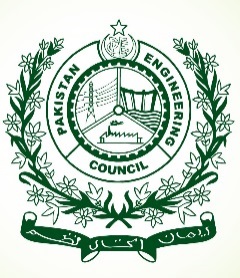 PAKISTAN ENGINEERING COUNCILAtaturk Avenue (East) G-5/2, Islamabad(051) 2829296, 2829311(For Post in PEC Scale 1 to 16)POST APPLIIED FOR;          _______________________________________________________(Use separate form for each post.) 1).	Name:			  _______________________________________________________2).	Father’s Name	  _______________________________________________________3).	Address:		  _______________________________________________________				  _______________________________________________________4).	Mobile No:		  _______________________________________________________5).	E-mail Address:         _______________________________________________________6).	Date of Birth:   	  _______________________________________________________7).	National I.D. No:	 _______________________________________________________	(Annex Photo Copy)
8).	Driving License No. ________________________________________________________________________      (Applicants of Driver post required to attach copy of valid license otherwise application shall be rejected) 
9).	Marital Status:	  ______________________________________________________10).	Domicile: 		  ______________________________________________________       (Annex Photo Copy of domicile otherwise any application for error/omission shall not be entertained)11).	Educational Qualification:12).	Relevant ExperienceTotal Experience; 	___________ Years, ____________ Months, ___________ Days13).	Desired Recruitment Test Center. 	(Test center addresses shall be decide later) (Please mark only one box)(Recruitment test for each position shall be separate according to the role)14).	please indicate two references:-_____________________________    2. _____________________________________________________________        ________________________________UNDERTAKING BY THE CANDIDATEBy signing below and submitting this Form, I____________________________________ s/d/w of _____________________________________________ do hereby declares that I have read General Instructions as given in the advertisement and in this form, and the information I am providing in this form is complete from Serial No. 1 to 14 & true to my knowledge. In case of any information found at any stage to be concealed, missing, untrue, false or forged, my candidature can be cancelled at any stage (even after employment, if so revealed later).Dated: - _____________________		  SIGNATURE OF THE APPLICANTS #Degree/ Certificate Subjects / Field of StudyInstitution/ Board  Passing YearTotal Marks/ CGPA Obtained Marks/ CGPA  (%)1.Matric or Equivalent2.Intermediate or Equivalent3.Graduate or Equivalent 4.Master Degree or Equivalent 5.Any Other(certificate/course)	S #Role  Organization  From   ToTotal Experiencea)b)c)d)Islamabad/RawalpindiLahoreKarachiQuettaPeshawar